ОБЩИЕ СВЕДЕНИЯ Учебная дисциплина «Технологии взаимодействия государственной и муниципальной службы с населением» изучается в седьмом семестре. Курсовая работа – не предусмотрена. Форма промежуточной аттестации: Экзамен. Место учебной дисциплины в структуре ОПОПУчебная дисциплина «Технологии взаимодействия государственной и муниципальной службы с населением» относится к части программы, формируемой участниками образовательных отношений. Основой для освоения дисциплины являются результаты обучения по предшествующим дисциплинам:Региональное управление и территориальное планированиеУправление государственным и муниципальным имуществомФинансовое планирование в системе государственного и муниципального управленияГосударственные и муниципальные финансыГосударственное регулирование в инновационной сфереСовременный государственный менеджментФинансовый менеджментСтратегический менеджментКонтрольно-надзорная деятельность в органах гос. ВластиМеханизм разрешения конфликтов в системе государственного и муниципального управленияУправление государственными программами и проектамиФормирование и реализация национальных проектов в РФРезультаты обучения по учебной дисциплине, используются при изучении следующих дисциплин и прохождения практик:Формирование имиджа и репутации государственной и муниципальной службыОрганизационная культура в системе государственного и муниципального управленияЭкономика государственного и муниципального сектораУправление государственным и муниципальным заказомУправление социальной сферой муниципального образованияПрогнозирование и планированиеУправление изменениямиРезультаты освоения учебной дисциплины в дальнейшем будут использованы при прохождении производственной и преддипломной практики и выполнении выпускной квалификационной работы. ЦЕЛИ И ПЛАНИРУЕМЫЕ РЕЗУЛЬТАТЫ ОБУЧЕНИЯ ПО ДИСЦИПЛИНЕ Целями изучения дисциплины «Технологии взаимодействия государственной и муниципальной службы с населением»:формирование у обучающихся знаний об основных тенденциях развития, структуре, функциях гражданского общества, месте гражданского общества в рамках концепции «нового государственного менеджмента»;формирование у обучающихся навыков и умений в области доведения информации о деятельности государственных органов до населения, стандартов предоставления государственных услуг населению;формирование у обучающихся навыков в области выстраивания связей с государством на основе использования современных концепций политических сетей, концепции возрождения государства, положений групповой политики;формирование у обучающихся умений и навыков по созданию согласительных, координационных, консультационных, совещательных временных и постоянных рабочих групп и комиссий, организации совместной разработки и реализации планов и программ, осуществлению надзора за законностью деятельности органов и должностных лиц местного самоуправления;формирование у обучающихся знаний и умений в области эффективного коммуникационного взаимодействия органов государственной власти с населением, определения целевых аудиторий коммуникационного взаимодействия государства, способов организации обратной связи с населением, методов проведения опросов населения по социально-экономическим м экологическим проблемам. формирование у обучаемых способности осуществлять проектную деятельность в сфере государственного и муниципального управления, включая управление региональными, ведомственными проектами, управление портфелями проектов и программ;формирование у обучающихся компетенций, установленных образовательной программой в соответствии с ФГОС ВО по данной дисциплине. Результатом обучения по учебной дисциплине является овладение обучающимися знаниями, умениями, навыками и опытом деятельности, характеризующими процесс формирования компетенций и обеспечивающими достижение планируемых результатов освоения учебной дисциплины. Формируемые компетенции, индикаторы достижения компетенций, соотнесённые с планируемыми результатами обучения по дисциплине:СТРУКТУРА И СОДЕРЖАНИЕ УЧЕБНОЙ ДИСЦИПЛИНЫОбщая трудоёмкость учебной дисциплины по учебному плану составляет:Структура учебной дисциплины для обучающихся по видам занятий (очная форма обучения)Структура учебной дисциплины для обучающихся по разделам и темам дисциплины: (очная форма обучения)Краткое содержание учебной дисциплиныОрганизация самостоятельной работы обучающихсяСамостоятельная работа студента – обязательная часть образовательного процесса, направленная на развитие готовности к профессиональному и личностному самообразованию, на проектирование дальнейшего образовательного маршрута и профессиональной карьеры.Самостоятельная работа обучающихся по дисциплине организована как совокупность аудиторных и внеаудиторных занятий и работ, обеспечивающих успешное освоение дисциплины. Аудиторная самостоятельная работа обучающихся по дисциплине выполняется на учебных занятиях под руководством преподавателя и по его заданию. Аудиторная самостоятельная работа обучающихся входит в общий объем времени, отведенного учебным планом на аудиторную работу, и регламентируется расписанием учебных занятий. Внеаудиторная самостоятельная работа обучающихся – планируемая учебная, научно-исследовательская, практическая работа обучающихся, выполняемая во внеаудиторное время по заданию и при методическом руководстве преподавателя, но без его непосредственного участия, расписанием учебных занятий не регламентируется.Внеаудиторная самостоятельная работа обучающихся включает в себя:подготовку к лекциям, практическим и занятиям;изучение учебных пособий;изучение тем, не выносимых на лекции и практические занятия самостоятельно;написание тематических докладов и эссе на проблемные темы;изучение теоретического и практического материала по рекомендованным источникам;подготовка к коллоквиуму, контрольной работе и т.п.;подготовка к промежуточной аттестации в течение семестра;создание презентаций по изучаемым темам;выполнение курсовой работы;подготовка к зачету.Самостоятельная работа обучающихся с участием преподавателя в форме иной контактной работы предусматривает групповую и (или) индивидуальную работу с обучающимися и включает в себя:консультации по организации самостоятельного изучения отдельных разделов и тем, базовых понятий учебных дисциплин профильного бакалавриата, которые формировали ОПК и ПК, в целях обеспечения преемственности образования.Перечень разделов, полностью или частично отнесенных на самостоятельное изучение с последующим контролем:Применение электронного обучения, дистанционных образовательных технологийПри реализации программы учебной дисциплины электронное обучение и дистанционные образовательные технологии не применяются.РЕЗУЛЬТАТЫ ОБУЧЕНИЯ ПО ДИСЦИПЛИНЕ, КРИТЕРИИ ОЦЕНКИ УРОВНЯ СФОРМИРОВАННОСТИ КОМПЕТЕНЦИЙ, СИСТЕМА И ШКАЛА ОЦЕНИВАНИЯСоотнесение планируемых результатов обучения с уровнями сформированности компетенции(й).ОЦЕНОЧНЫЕ СРЕДСТВА ДЛЯ ТЕКУЩЕГО КОНТРОЛЯ УСПЕВАЕМОСТИ И ПРОМЕЖУТОЧНОЙ АТТЕСТАЦИИ, ВКЛЮЧАЯ САМОСТОЯТЕЛЬНУЮ РАБОТУ ОБУЧАЮЩИХСЯФормы текущего контроля успеваемости, примеры типовых заданий: Критерии, шкалы оценивания текущего контроля успеваемости:Промежуточная аттестация:Критерии, шкалы оценивания промежуточной аттестации учебной дисциплины:Система оценивания результатов текущего контроля и промежуточной аттестации.ОБРАЗОВАТЕЛЬНЫЕ ТЕХНОЛОГИИРеализация программы предусматривает использование в процессе обучения следующих образовательных технологий:проблемная лекция;групповые дискуссии;анализ ситуаций;поиск и обработка информации с использованием сети Интернет;дистанционные образовательные технологии;просмотр учебных фильмов с их последующим анализом;использование на лекционных занятиях видеоматериалов и наглядных пособий;обучение в сотрудничестве (командная, групповая работа).ПРАКТИЧЕСКАЯ ПОДГОТОВКАПрактическая подготовка в рамках учебной дисциплины/учебного модуля реализуется при проведении практических занятий, связанных с будущей профессиональной деятельностью. Проводятся отдельные занятия лекционного типа, которые предусматривают передачу учебной информации обучающимся, которая необходима для последующего выполнения практической работы.ОРГАНИЗАЦИЯ ОБРАЗОВАТЕЛЬНОГО ПРОЦЕССА ДЛЯ ЛИЦ С ОГРАНИЧЕННЫМИ ВОЗМОЖНОСТЯМИ ЗДОРОВЬЯПри обучении лиц с ограниченными возможностями здоровья и инвалидов используются подходы, способствующие созданию безбарьерной образовательной среды: технологии дифференциации и индивидуального обучения, применение соответствующих методик по работе с инвалидами, использование средств дистанционного общения, проведение дополнительных индивидуальных консультаций по изучаемым теоретическим вопросам и практическим занятиям, оказание помощи при подготовке к промежуточной аттестации.При необходимости рабочая программа дисциплины может быть адаптирована для обеспечения образовательного процесса лицам с ограниченными возможностями здоровья, в том числе для дистанционного обучения.Учебные и контрольно-измерительные материалы представляются в формах, доступных для изучения студентами с особыми образовательными потребностями с учетом нозологических групп инвалидов:Для подготовки к ответу на практическом занятии, студентам с ограниченными возможностями здоровья среднее время увеличивается по сравнению со средним временем подготовки обычного студента.Для студентов с инвалидностью или с ограниченными возможностями здоровья форма проведения текущей и промежуточной аттестации устанавливается с учетом индивидуальных психофизических особенностей (устно, письменно на бумаге, письменно на компьютере, в форме тестирования и т.п.). Промежуточная аттестация по дисциплине может проводиться в несколько этапов в форме рубежного контроля по завершению изучения отдельных тем дисциплины. При необходимости студенту предоставляется дополнительное время для подготовки ответа на зачете или экзамене.Для осуществления процедур текущего контроля успеваемости и промежуточной аттестации обучающихся создаются, при необходимости, фонды оценочных средств, адаптированные для лиц с ограниченными возможностями здоровья и позволяющие оценить достижение ими запланированных в основной образовательной программе результатов обучения и уровень сформированности всех компетенций, заявленных в образовательной программе.МАТЕРИАЛЬНО-ТЕХНИЧЕСКОЕ ОБЕСПЕЧЕНИЕ ДИСЦИПЛИНЫ Материально-техническое обеспечение дисциплины при обучении с использованием традиционных технологий обучения.Материально-техническое обеспечение учебной дисциплины при обучении с использованием электронного обучения и дистанционных образовательных технологий.Технологическое обеспечение реализации программы осуществляется с использованием элементов электронной информационно-образовательной среды университета.УЧЕБНО-МЕТОДИЧЕСКОЕ И ИНФОРМАЦИОННОЕ ОБЕСПЕЧЕНИЕ УЧЕБНОЙ ДИСЦИПЛИНЫИНФОРМАЦИОННОЕ ОБЕСПЕЧЕНИЕ УЧЕБНОГО ПРОЦЕССАРесурсы электронной библиотеки, информационно-справочные системы и профессиональные базы данных:Перечень программного обеспечения ЛИСТ УЧЕТА ОБНОВЛЕНИЙ РАБОЧЕЙ ПРОГРАММЫ УЧЕБНОЙ ДИСЦИПЛИНЫВ рабочую программу учебной дисциплины внесены изменения/обновления и утверждены на заседании кафедры:Министерство науки и высшего образования Российской ФедерацииМинистерство науки и высшего образования Российской ФедерацииФедеральное государственное бюджетное образовательное учреждениеФедеральное государственное бюджетное образовательное учреждениевысшего образованиявысшего образования«Российский государственный университет им. А.Н. Косыгина«Российский государственный университет им. А.Н. Косыгина(Технологии. Дизайн. Искусство)»(Технологии. Дизайн. Искусство)»Институт Экономики и менеджментаКафедра УправленияРАБОЧАЯ ПРОГРАММАУЧЕБНОЙ ДИСЦИПЛИНЫРАБОЧАЯ ПРОГРАММАУЧЕБНОЙ ДИСЦИПЛИНЫТехнологии взаимодействия государственной и муниципальной службы с населениемТехнологии взаимодействия государственной и муниципальной службы с населениемУровень образования бакалавриатНаправление подготовки38.03.04 Государственное и муниципальное управление ПрофильТехнологии муниципального управления	Срок освоения образовательной программы по очной форме обучения4 годаФорма обученияочнаяРабочая программа учебной дисциплины «Технологии взаимодействия государственной и муниципальной службы с населением» основной профессиональной образовательной программы высшего образования, рассмотрена и одобрена на заседании кафедры, протокол № 10 от 16.06.2021 г.Рабочая программа учебной дисциплины «Технологии взаимодействия государственной и муниципальной службы с населением» основной профессиональной образовательной программы высшего образования, рассмотрена и одобрена на заседании кафедры, протокол № 10 от 16.06.2021 г.Рабочая программа учебной дисциплины «Технологии взаимодействия государственной и муниципальной службы с населением» основной профессиональной образовательной программы высшего образования, рассмотрена и одобрена на заседании кафедры, протокол № 10 от 16.06.2021 г.Рабочая программа учебной дисциплины «Технологии взаимодействия государственной и муниципальной службы с населением» основной профессиональной образовательной программы высшего образования, рассмотрена и одобрена на заседании кафедры, протокол № 10 от 16.06.2021 г.Рабочая программа учебной дисциплины «Технологии взаимодействия государственной и муниципальной службы с населением» основной профессиональной образовательной программы высшего образования, рассмотрена и одобрена на заседании кафедры, протокол № 10 от 16.06.2021 г.Разработчик рабочей программы учебной дисциплины:Разработчик рабочей программы учебной дисциплины:Разработчик рабочей программы учебной дисциплины:Разработчик рабочей программы учебной дисциплины:Разработчик рабочей программы учебной дисциплины:Доцент               В.Н. Титов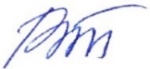                В.Н. Титов               В.Н. ТитовЗаведующий кафедрой:Заведующий кафедрой:Заведующий кафедрой:Н.Н. Губачев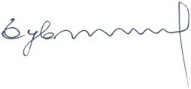 Код и наименование компетенцииКод и наименование индикаторадостижения компетенцииПланируемые результаты обучения по дисциплине ПК-4. Способен осуществлять исполнительно-распорядительные функции для проведения закупок товаров и заключение государственных контрактов на поставки товаров и оказание услуг, выполнение работ для нужд государственного органаИД-ПК-4.1 Организация на стадии планирования закупок консультаций с поставщиками (подрядчиками, исполнителями) в целях определения состояния конкурентной среды на соответствующих рынках товаров, работ, услугЗнать методы доведения информации о деятельности государственных органов до населения при проведении закупок товаров и заключение государственных контрактов на поставки товаров и оказание услуг, выполнение работ для нужд государственного органаУметь использовать методы выстраивания взаимодействия с населением, проводить кампании по коммуникациям с общественностью при при проведении закупок товаров и заключение государственных контрактов на поставки товаров и оказание услуг, выполнение работ для нужд государственного органаВладеть методами эффективного коммуникационного взаимодействия органов государственной власти с населением, определения целевых аудиторий при проведении закупок товаров и заключение государственных контрактов на поставки товаров и оказание услуг, выполнение работ для нужд государственного органаПК-4. Способен осуществлять исполнительно-распорядительные функции для проведения закупок товаров и заключение государственных контрактов на поставки товаров и оказание услуг, выполнение работ для нужд государственного органаИД-ПК-4.2 Разработка плана закупок и осуществление подготовки изменений для внесения в план закупокЗнать методы доведения информации о деятельности государственных органов до населения при проведении закупок товаров и заключение государственных контрактов на поставки товаров и оказание услуг, выполнение работ для нужд государственного органаУметь использовать методы выстраивания взаимодействия с населением, проводить кампании по коммуникациям с общественностью при при проведении закупок товаров и заключение государственных контрактов на поставки товаров и оказание услуг, выполнение работ для нужд государственного органаВладеть методами эффективного коммуникационного взаимодействия органов государственной власти с населением, определения целевых аудиторий при проведении закупок товаров и заключение государственных контрактов на поставки товаров и оказание услуг, выполнение работ для нужд государственного органаПК-4. Способен осуществлять исполнительно-распорядительные функции для проведения закупок товаров и заключение государственных контрактов на поставки товаров и оказание услуг, выполнение работ для нужд государственного органаИД-ПК-4.3 Обеспечение подготовки обоснования закупки при формировании плана закупокЗнать методы доведения информации о деятельности государственных органов до населения при проведении закупок товаров и заключение государственных контрактов на поставки товаров и оказание услуг, выполнение работ для нужд государственного органаУметь использовать методы выстраивания взаимодействия с населением, проводить кампании по коммуникациям с общественностью при при проведении закупок товаров и заключение государственных контрактов на поставки товаров и оказание услуг, выполнение работ для нужд государственного органаВладеть методами эффективного коммуникационного взаимодействия органов государственной власти с населением, определения целевых аудиторий при проведении закупок товаров и заключение государственных контрактов на поставки товаров и оказание услуг, выполнение работ для нужд государственного органаПК-4. Способен осуществлять исполнительно-распорядительные функции для проведения закупок товаров и заключение государственных контрактов на поставки товаров и оказание услуг, выполнение работ для нужд государственного органаИД-ПК-4.4  Организация и проведение процедур определения поставщиков (подрядчиков, исполнителей) путем проведения конкурсов и аукционов/запроса котировок/запроса предложений/закрытыми способамиЗнать методы доведения информации о деятельности государственных органов до населения при проведении закупок товаров и заключение государственных контрактов на поставки товаров и оказание услуг, выполнение работ для нужд государственного органаУметь использовать методы выстраивания взаимодействия с населением, проводить кампании по коммуникациям с общественностью при при проведении закупок товаров и заключение государственных контрактов на поставки товаров и оказание услуг, выполнение работ для нужд государственного органаВладеть методами эффективного коммуникационного взаимодействия органов государственной власти с населением, определения целевых аудиторий при проведении закупок товаров и заключение государственных контрактов на поставки товаров и оказание услуг, выполнение работ для нужд государственного органаПК-5. Способен осуществлять исполнительно-распорядительные функции для ведения бюджетного (бухгалтерского) учета и отчетности для решения задач государственного и муниципального управленияИД-ПК-5.1. - Подготовка обоснований бюджетных ассигнований на планируемый период для государственного органаЗнать методы обоснования бюджетных ассигнований на планируемый период для государственного органа при проведении кампаний по связям с общественностьюУметь проводить анализ эффективности и результативности расходования бюджетных средств, выделяемых на проведении кампаний по связям с общественностью Владеть методологией ведения бюджетного (бухгалтерского) учета и отчетности в области взаимодействия государственных и муниципальных органов с населением, проведения коммуникационных кампанийПК-5. Способен осуществлять исполнительно-распорядительные функции для ведения бюджетного (бухгалтерского) учета и отчетности для решения задач государственного и муниципального управленияИД-ПК-5.2 Анализ эффективности и результативности расходования бюджетных средствЗнать методы обоснования бюджетных ассигнований на планируемый период для государственного органа при проведении кампаний по связям с общественностьюУметь проводить анализ эффективности и результативности расходования бюджетных средств, выделяемых на проведении кампаний по связям с общественностью Владеть методологией ведения бюджетного (бухгалтерского) учета и отчетности в области взаимодействия государственных и муниципальных органов с населением, проведения коммуникационных кампанийпо очной форме обучения – 4з.е.144час.Структура и объем дисциплиныСтруктура и объем дисциплиныСтруктура и объем дисциплиныСтруктура и объем дисциплиныСтруктура и объем дисциплиныСтруктура и объем дисциплиныСтруктура и объем дисциплиныСтруктура и объем дисциплиныСтруктура и объем дисциплиныСтруктура и объем дисциплиныОбъем дисциплины по семестрамформа промежуточной аттестациивсего, часКонтактная аудиторная работа, часКонтактная аудиторная работа, часКонтактная аудиторная работа, часКонтактная аудиторная работа, часСамостоятельная работа обучающегося, часСамостоятельная работа обучающегося, часСамостоятельная работа обучающегося, часОбъем дисциплины по семестрамформа промежуточной аттестациивсего, часлекции, часпрактические занятия, часлабораторные занятия, часпрактическая подготовка, часкурсовая работа/курсовой проектсамостоятельная работа обучающегося, часпромежуточная аттестация, час7 семестрЗачет144301563Всего:Зачет144301563Планируемые (контролируемые) результаты освоения: код(ы) формируемой(ых) компетенции(й) и индикаторов достижения компетенцийНаименование разделов, тем;форма(ы) промежуточной аттестацииВиды учебной работыВиды учебной работыВиды учебной работыВиды учебной работыСамостоятельная работа, часВиды и формы контрольных мероприятий, обеспечивающие по совокупности текущий контроль успеваемости;формы промежуточного контроля успеваемостиПланируемые (контролируемые) результаты освоения: код(ы) формируемой(ых) компетенции(й) и индикаторов достижения компетенцийНаименование разделов, тем;форма(ы) промежуточной аттестацииКонтактная работаКонтактная работаКонтактная работаКонтактная работаСамостоятельная работа, часВиды и формы контрольных мероприятий, обеспечивающие по совокупности текущий контроль успеваемости;формы промежуточного контроля успеваемостиПланируемые (контролируемые) результаты освоения: код(ы) формируемой(ых) компетенции(й) и индикаторов достижения компетенцийНаименование разделов, тем;форма(ы) промежуточной аттестацииЛекции, часПрактические занятия, часЛабораторные работы/ индивидуальные занятия, часПрактическая подготовка, часСамостоятельная работа, часВиды и формы контрольных мероприятий, обеспечивающие по совокупности текущий контроль успеваемости;формы промежуточного контроля успеваемостиСедьмой семестрСедьмой семестрСедьмой семестрСедьмой семестрСедьмой семестрСедьмой семестрСедьмой семестрПК-4. ИД-ПК-4.1 ИД-ПК-4.2 ИД-ПК-4.3 ИД-ПК-4.4ПК-5.ИД-ПК-5.1.ИД-ПК-5.2. Раздел I. Теоретические основы взаимодействия органов государственной и муниципальной службы с населением105ПК-4. ИД-ПК-4.1 ИД-ПК-4.2 ИД-ПК-4.3 ИД-ПК-4.4ПК-5.ИД-ПК-5.1.ИД-ПК-5.2. Тема 1.1 Взаимодействие государства и гражданского общества 3Формы текущего контроля по разделу I:1. Устный экспресс-опрос // Дискуссия на семинаре2. Заслушивание и обсуждение докладов3. Контрольная работаПК-4. ИД-ПК-4.1 ИД-ПК-4.2 ИД-ПК-4.3 ИД-ПК-4.4ПК-5.ИД-ПК-5.1.ИД-ПК-5.2. Тема 1.2. Открытость власти как фактор повышения эффективности взаимодействия с населением: критерии и показатели оценки3Формы текущего контроля по разделу I:1. Устный экспресс-опрос // Дискуссия на семинаре2. Заслушивание и обсуждение докладов3. Контрольная работаПК-4. ИД-ПК-4.1 ИД-ПК-4.2 ИД-ПК-4.3 ИД-ПК-4.4ПК-5.ИД-ПК-5.1.ИД-ПК-5.2. Тема 1.3. Методологические подходы к взаимодействию органов государственного и муниципального управления с населением4Формы текущего контроля по разделу I:1. Устный экспресс-опрос // Дискуссия на семинаре2. Заслушивание и обсуждение докладов3. Контрольная работаПК-4. ИД-ПК-4.1 ИД-ПК-4.2 ИД-ПК-4.3 ИД-ПК-4.4ПК-5.ИД-ПК-5.1.ИД-ПК-5.2. Практическое занятие № 1.1 Теоретические основы взаимодействия органов государственной и муниципальной службы с населением17Формы текущего контроля по разделу I:1. Устный экспресс-опрос // Дискуссия на семинаре2. Заслушивание и обсуждение докладов3. Контрольная работаПК-4. ИД-ПК-4.1 ИД-ПК-4.2 ИД-ПК-4.3 ИД-ПК-4.4ПК-5.ИД-ПК-5.1.ИД-ПК-5.2. Практическое занятие № 1.2 Открытость власти как фактор повышения эффективности взаимодействия с населением: критерии и показатели оценки28Формы текущего контроля по разделу I:1. Устный экспресс-опрос // Дискуссия на семинаре2. Заслушивание и обсуждение докладов3. Контрольная работаПК-4. ИД-ПК-4.1 ИД-ПК-4.2 ИД-ПК-4.3 ИД-ПК-4.4ПК-5.ИД-ПК-5.1.ИД-ПК-5.2. Практическое занятие № 1.3 Методологические подходы к взаимодействию органов государственного и муниципального управления с населением28Формы текущего контроля по разделу I:1. Устный экспресс-опрос // Дискуссия на семинаре2. Заслушивание и обсуждение докладов3. Контрольная работаПК-4. ИД-ПК-4.1 ИД-ПК-4.2 ИД-ПК-4.3 ИД-ПК-4.4ПК-5.ИД-ПК-5.1.ИД-ПК-5.2.Раздел II. Технологии взаимодействия органов государственной и муниципальной службы с населением20Формы текущего контроля по разделу II:1.Устный экспресс-опрос // Дискуссия на семинаре2. Заслушивание и обсуждение докладов3. Контрольная работаПК-4. ИД-ПК-4.1 ИД-ПК-4.2 ИД-ПК-4.3 ИД-ПК-4.4ПК-5.ИД-ПК-5.1.ИД-ПК-5.2.Тема 2.1. Механизмы партнерского взаимодействия общественных организаций на уровне государства и муниципалитетов4Формы текущего контроля по разделу II:1.Устный экспресс-опрос // Дискуссия на семинаре2. Заслушивание и обсуждение докладов3. Контрольная работаПК-4. ИД-ПК-4.1 ИД-ПК-4.2 ИД-ПК-4.3 ИД-ПК-4.4ПК-5.ИД-ПК-5.1.ИД-ПК-5.2.Тема 2.2. Формы сотрудничества органов государственной власти и органов местного самоуправления4Формы текущего контроля по разделу II:1.Устный экспресс-опрос // Дискуссия на семинаре2. Заслушивание и обсуждение докладов3. Контрольная работаПК-4. ИД-ПК-4.1 ИД-ПК-4.2 ИД-ПК-4.3 ИД-ПК-4.4ПК-5.ИД-ПК-5.1.ИД-ПК-5.2.Тема 2.3. Коммуникативные технологии в процессе взаимодействия органов государственной власти и местного самоуправления с населением4Формы текущего контроля по разделу II:1.Устный экспресс-опрос // Дискуссия на семинаре2. Заслушивание и обсуждение докладов3. Контрольная работаПК-4. ИД-ПК-4.1 ИД-ПК-4.2 ИД-ПК-4.3 ИД-ПК-4.4ПК-5.ИД-ПК-5.1.ИД-ПК-5.2.Тема 2.4. Общественное мнение: определение понятия, признаки, функции и этапы формирования4Формы текущего контроля по разделу II:1.Устный экспресс-опрос // Дискуссия на семинаре2. Заслушивание и обсуждение докладов3. Контрольная работаПК-4. ИД-ПК-4.1 ИД-ПК-4.2 ИД-ПК-4.3 ИД-ПК-4.4ПК-5.ИД-ПК-5.1.ИД-ПК-5.2.Тема 2.5. Механизмы взаимодействия государственных и муниципальных служащих с населением4Формы текущего контроля по разделу II:1.Устный экспресс-опрос // Дискуссия на семинаре2. Заслушивание и обсуждение докладов3. Контрольная работаПК-4. ИД-ПК-4.1 ИД-ПК-4.2 ИД-ПК-4.3 ИД-ПК-4.4ПК-5.ИД-ПК-5.1.ИД-ПК-5.2.Практическое занятие № 2.1 Механизмы партнерского взаимодействия общественных организаций на уровне государства и муниципалитетов28Формы текущего контроля по разделу II:1.Устный экспресс-опрос // Дискуссия на семинаре2. Заслушивание и обсуждение докладов3. Контрольная работаПК-4. ИД-ПК-4.1 ИД-ПК-4.2 ИД-ПК-4.3 ИД-ПК-4.4ПК-5.ИД-ПК-5.1.ИД-ПК-5.2.Практическое занятие № 2.2 Формы сотрудничества органов государственной власти и органов местного самоуправления28Формы текущего контроля по разделу II:1.Устный экспресс-опрос // Дискуссия на семинаре2. Заслушивание и обсуждение докладов3. Контрольная работаПК-4. ИД-ПК-4.1 ИД-ПК-4.2 ИД-ПК-4.3 ИД-ПК-4.4ПК-5.ИД-ПК-5.1.ИД-ПК-5.2.Практическое занятие № 2.3 Коммуникативные технологии в процессе взаимодействия органов государственной власти и местного самоуправления с населением28Формы текущего контроля по разделу II:1.Устный экспресс-опрос // Дискуссия на семинаре2. Заслушивание и обсуждение докладов3. Контрольная работаПК-4. ИД-ПК-4.1 ИД-ПК-4.2 ИД-ПК-4.3 ИД-ПК-4.4ПК-5.ИД-ПК-5.1.ИД-ПК-5.2.Практическое занятие № 2.4 Общественное мнение: определение понятия, признаки, функции и этапы формирования28Формы текущего контроля по разделу II:1.Устный экспресс-опрос // Дискуссия на семинаре2. Заслушивание и обсуждение докладов3. Контрольная работаПК-4. ИД-ПК-4.1 ИД-ПК-4.2 ИД-ПК-4.3 ИД-ПК-4.4ПК-5.ИД-ПК-5.1.ИД-ПК-5.2.Практическое занятие № 2.5 Механизмы взаимодействия государственных и муниципальных служащих с населением28Формы текущего контроля по разделу II:1.Устный экспресс-опрос // Дискуссия на семинаре2. Заслушивание и обсуждение докладов3. Контрольная работаЭкзамен 36Экзамен по билетам ИТОГО за седьмой семестр301574144ИТОГО за весь период301574144№ ппНаименование раздела и темы дисциплиныСодержание раздела (темы)Раздел IТеоретические основы взаимодействия органов государственной и муниципальной службы с населениемТеоретические основы взаимодействия органов государственной и муниципальной службы с населениемТема 1.1Взаимодействие государства и гражданского обществаПонятие и функции гражданского общества. Теоретико-аналитическое и нормативное значения понятия «гражданское общество». Элементы структуры гражданского общества. Функции гражданского общества: социализация индивидов; самоорганизация и самоуправление; интеграция общества; создание базовых форм межличностной солидарности; стимулирование правового нормотворчества. Позитивные и негативные черты гражданского общества. Исторические условия и особенности формирования гражданского общества. Проблема развития гражданского общества в условиях глобализации. Гражданское общество в рамках концепции «нового государственного менеджмента». Состояние и особенности развития российского гражданского общества. Основные черты формирующегося российского гражданского общества. Общественная палата как орган представления интересов гражданского общества в системе государственного управления. Законодательное регулирование функционирования гражданского общества. Партии и общественные организации как институты гражданского общества. Тема 1.2Открытость власти как фактор повышения эффективности взаимодействия с населением: критерии и показатели оценкиЗадачи специалистов по взаимодействию с институтами гражданского общества и населением. Условия открытости органов власти для населения. Концепция «открытого государства». Административная реформа в России и ее влияние на формирование механизмов диалога власти и граждан. ФЗ «Об обеспечении доступа к информации о деятельности государственных органов и органов местного самоуправления» и его значение для создания открытого государства. Способы донесения информации о деятельности государственных органов до населения. ФЗ от 2.05.2006 г. № 59-ФЗ «О порядке рассмотрения обращений граждан Российской Федерации». Внедрение информационных технологий как условие развития «открытого государства». Характеристики стандартов предоставления государственных услуг населению: открытость, выбор, вежливость и предупредительность, надлежащее качество услуг, эффективность и экономичность. Критерии оценки государственных услуг населением.Тема 1.3.Методологические подходы к взаимодействию органов государственного и муниципального управления с населением«GR-деятельность» и «Public affairs» как направления взаимодействия государства с населением. Предметное поле «Public affairs». Теоретические основания описания функции «связей с государством». Концепция «governance». Теория политических сетей. Концепция возрождения государства и усиление его координирующей функции. Базовые положения теории групповой политики. Модели взаимодействия государства и групп интересов: плюрализм и корпоративизм. Характерные для плюрализма особенности организации интересов и способов группового участия в политическом процессе. История становления и соотношение «связей с государством» и «связей с общественностью». GR-связи с государством в западных странах. Формирование «GR-деятельность» и «Public affairs» в России. Сравнительный анализ PR- и GR-технологий. Раздел IIТехнологии взаимодействия органов государственной и муниципальной службы с населениемТехнологии взаимодействия органов государственной и муниципальной службы с населениемТема 2.1Механизмы партнерского взаимодействия общественных организаций на уровне государства и муниципалитетовМежсекторный подход к осуществлению взаимодействия государства, общественных организаций и бизнеса. Особенности государственного, коммерческого и некоммерческого секторов. Межсекторное социальное партнерство (МСП). Государственно-частное партнерство (ГЧП). Механизмы межсекторного социального партнерства. Основные группы механизмов МСП: конкурсные; социально-технологические; организационно-структурные; процедурные; комплексные или комбинированные. Роль государственных органов власти РФ во взаимодействии с населением и общественными организациями. Тема 2.2Формы сотрудничества органов государственной власти и органов местного самоуправленияСоздание согласительных, координационных, консультационных, совещательных временных и постоянных рабочих групп и комиссий. Совместная разработка и реализация планов и программ. Осуществление надзора за законностью деятельности органов и должностных лиц местного самоуправления. Меры прокурорского реагирования на противоречащие законодательству правовые акты органов местного самоуправления и их противоправные действия. Основные модели взаимодействия органов государственного и муниципального управления. Основные виды связей между органами государственной власти и местного самоуправления.Тема 2.3Коммуникативные технологии в процессе взаимодействия органов государственной власти и местного самоуправления с населениемПонятие «социальные технологии». Направления коммуникационного взаимодействия органов государственной власти с населением. Основные методологические принципы эффективного коммуникационного взаимодействия органов государственной власти с населением. Механизм координация между отделом по связям с общественностью и другими подструктурами государственной организации. Специфика федерального и местного уровня связей с общественностью в органах власти. Основные структуры коммуникационного взаимодействия с населением на федеральном уровне. Управление Президента РФ по связям с общественностью. Управление пресс-службы Президента РФ. Управление Президента РФ по работе с обращениями граждан. Управление протокола Президента РФ. Управление Президента РФ по вопросам взаимодействия с политическими партиями, общественными объединениями, фракциями, депутатами Государственной Думы ФС РФ. Характеристики работы по связям с общественностью на муниципальном уровне. Целевые аудитории коммуникационного взаимодействия государства: население, общественные организации, средства массовой информации. Приоритетные направления в работе с населением. Категории взаимоотношений между государственной организацией и населением: рутинные, позитивные и внешние. Способы информирования населения. Способы организации обратной связи с населением. Проведение опросов населения по социально-экономическим м экологическим проблемам. Альтернативные способы взаимодействия с населением: референдумы; ежегодные доклады, компьютеризированное общение; связи с местными ассоциациями; организованная деятельность в парках и других общественных местах; культурные мероприятия; волонтерские организации; связи с бизнес-ассоциациями. Взаимодействие с выборными должностными лицами. Официальное и неофициальное общение. Контроль жалоб. Персональный контакт. Финансовая информация. Тема 2.4Общественное мнение: определение понятия, признаки, функции и этапы формированияОсновные признаки общественного мнения. Каналы выражения общественного мнения: выборы органов власти, участие населения в законодательной, исполнительной деятельности, СМИ, собрания, манифестации, референдумы. Формы и этапы развития общественного мнения. Объекты общественного мнения. Функции общественного мнения. Методы формирования общественного мнения. Виды и формы агитационной работы с населением. Основные формы политических коммуникаций с избирателями. Взаимодействие государства и населения: сфера предоставления государственных услуг. Тема 2.5Механизмы взаимодействия государственных и муниципальных служащих с населениемЛичные обращения граждан с жалобами, предложениями и заявлениями. Конституционные основы обращения граждан с государственные органы и органы местного самоуправления с предложениями, заявлениями и жалобами, за получением информации, справок, копий документов и т. д. Обязанность государственных служащих по рассмотрению обращений граждан. Этические принципы, лежащие в основе деятельности государственной и муниципальной службы в работе с населением. Порядок приема граждан государственными муниципальными служащими. Информирование населения о ходе принятия решений в системе государственной и муниципальной служб. Информационная открытость органов власти. Элементы классического подхода к информированию населения о деятельности органов государственной и муниципальной власти. Борьба с использованием должностного положения в личных целях.№ ппНаименование раздела /темы дисциплины, выносимые на самостоятельное изучениеЗадания для самостоятельной работыВиды и формы контрольных мероприятий(учитываются при проведении текущего контроля)Трудоемкость, часРаздел IТеоретические основы взаимодействия органов государственной и муниципальной службы с населениемТеоретические основы взаимодействия органов государственной и муниципальной службы с населениемТеоретические основы взаимодействия органов государственной и муниципальной службы с населениемТеоретические основы взаимодействия органов государственной и муниципальной службы с населениемТема 1.2Открытость власти как фактор повышения эффективности взаимодействия с населением: критерии и показатели оценкиПодковка конспекта. Подготовка доклада и презентации.Устное собеседование по результатам выполненной работы.24Раздел IIТехнологии взаимодействия органов государственной и муниципальной службы с населениемТехнологии взаимодействия органов государственной и муниципальной службы с населениемТехнологии взаимодействия органов государственной и муниципальной службы с населениемТехнологии взаимодействия органов государственной и муниципальной службы с населениемТема 2.3Коммуникативные технологии в процессе взаимодействия органов государственной власти и местного самоуправления с населениемПодковка конспекта. Подготовка доклада и презентации.Устное собеседование по результатам выполненной работы.25Тема 2.4Механизмы взаимодействия государственных и муниципальных служащих с населениемПодковка конспекта. Подготовка доклада и презентации.Устное собеседование по результатам выполненной работы.25Уровни сформированности компетенции(-й)Итоговое количество балловв 100-балльной системепо результатам текущей и промежуточной аттестацииОценка в пятибалльной системепо результатам текущей и промежуточной аттестацииПоказатели уровня сформированности Показатели уровня сформированности Показатели уровня сформированности Уровни сформированности компетенции(-й)Итоговое количество балловв 100-балльной системепо результатам текущей и промежуточной аттестацииОценка в пятибалльной системепо результатам текущей и промежуточной аттестацииуниверсальной(-ых) компетенции(-й)общепрофессиональной(-ых) компетенцийпрофессиональной(-ых)компетенции(-й)Уровни сформированности компетенции(-й)Итоговое количество балловв 100-балльной системепо результатам текущей и промежуточной аттестацииОценка в пятибалльной системепо результатам текущей и промежуточной аттестацииПК-4. ИД-ПК-4.1ИД-ПК-4.2ИД-ПК-4.3ИД-ПК-4.4ПК-5.ИД-ПК-5.1ИД-ПК-5.2ВысокийотличноОбучающийся: анализирует и систематизирует изученный материал с обоснованием актуальности его использования в своей предметной области;показывает четкие системные знания и представления по дисциплине;дает развернутые, полные и верные ответы на вопросы, в том числе, дополнительныеПовышенныйхорошо Обучающийся:обоснованно излагает, анализирует и систематизирует изученный материал, что предполагает комплексный характер анализа проблемы; правильно применяет теоретические положения при решении практических задач профессиональной направленности разного уровня сложности, владеет необходимыми для этого навыками и приёмами;ответ отражает полное знание материала, с незначительными пробелами, допускает единичные негрубые ошибки.базовыйудовлетворительноОбучающийся:	испытывает серьёзные затруднения в применении теоретических положений при решении практических задач профессиональной направленности стандартного уровня сложности, не владеет необходимыми для этого навыками и приёмами;	ответ отражает в целом сформированные, но содержащие незначительные пробелы знания, допускаются грубые ошибки.низкийнеудовлетворительноОбучающийся:демонстрирует фрагментарные знания теоретического и практического материал, допускает грубые ошибки при его изложении на занятиях и в ходе промежуточной аттестации;ответ отражает отсутствие знаний на базовом уровне теоретического и практического материала в объеме, необходимом для дальнейшей учебы.Обучающийся:демонстрирует фрагментарные знания теоретического и практического материал, допускает грубые ошибки при его изложении на занятиях и в ходе промежуточной аттестации;ответ отражает отсутствие знаний на базовом уровне теоретического и практического материала в объеме, необходимом для дальнейшей учебы.Обучающийся:демонстрирует фрагментарные знания теоретического и практического материал, допускает грубые ошибки при его изложении на занятиях и в ходе промежуточной аттестации;ответ отражает отсутствие знаний на базовом уровне теоретического и практического материала в объеме, необходимом для дальнейшей учебы.№ ппФормы текущего контроляПримеры типовых заданий1Доклад по разделу I. Теоретические основы взаимодействия органов государственной и муниципальной службы с населениемТемы докладов: Понятие и функции гражданского общества. Функции и дисфункции гражданского общества.Исторические условия и предпосылки формирования гражданского общества.Гражданское общество в условиях глобализации.Состояние и перспективы развития гражданского общества в России.Конституционные основы регулирование функционирования гражданского общества. 2Доклад по разделу II. Технологии взаимодействия органов государственной и муниципальной службы с населением Темы докладов: Методологические принципы коммуникационного взаимодействия органов государственной власти с населением. Структуры коммуникационного взаимодействия с населением на федеральном уровне. Работа по связям с общественностью на муниципальном уровне. Целевые аудитории коммуникационного взаимодействия государстваСпособы информирования населения государственными органами власти и местного самоуправления. Опросы населения по социально-экономическим м экологическим проблемам. 4Устный экспресс-опрос//дискуссия по разделу I. Теоретические основы взаимодействия органов государственной и муниципальной службы с населениемВопросы: Дайте определение понятию «гражданского общества».В чем состоят основные функции гражданского общества?Выделите и рассмотрите основные элементы структуры гражданского общества?В чем состоят функциональные и дисфункциональные свойства гражданского общества?Какие исторические условия оказали влияние на формирование гражданского общества?5Устный экспресс-опрос//дискуссия по разделу II. Технологии взаимодействия органов государственной и муниципальной службы с населениемВопросы:В чем состоит методологическое значение межсекторного подхода к осуществлению взаимодействия государства, общественных организаций и бизнеса?Выделите и рассмотрите особенности государственного, коммерческого и некоммерческого секторов. В чем состоит смысл и функции межсекторного социального партнерства для развития механизмов взаимодействия государства и населения?В чем состоит смысл и функции государственно-частного партнерства для развития механизмов взаимодействия государства и населения?Охарактеризуйте содержание основных групп механизмов межсекторного социального партнерства.8Контрольная работа по всем разделам Вариант № 1. Перечень вопросов:1. Основные направления административной реформы в России и ее влияние на формирование механизмов диалога власти и граждан.2. Основные характеристики стандартов предоставления государственных услуг населению.Вариант № 2. Перечень вопросов:1. Основные методологические принципы эффективного коммуникационного взаимодействия органов государственной власти с населением?2. Основные способы информирования населения о деятельности государственных органов власти и местного самоуправления.Наименование оценочного средства (контрольно-оценочного мероприятия)Критерии оцениванияШкалы оцениванияШкалы оцениванияНаименование оценочного средства (контрольно-оценочного мероприятия)Критерии оценивания100-балльная системаПятибалльная системаУстный экспресс-опрос //ДискуссияДан полный, развернутый ответ на поставленный вопрос (вопросы), показана совокупность осознанных	знаний об объекте, проявляющаяся в свободном оперировании понятиями, умении выделить существенные и несущественные его признаки, причинно-следственные связи. Обучающийся демонстрирует глубокие и прочные знания материала по заданным вопросам, исчерпывающе и последовательно, грамотно и логически стройно его излагает5Устный экспресс-опрос //ДискуссияДан полный, развернутый ответ на поставленный вопрос (вопросы), показана совокупность осознанных знаний об объекте, доказательно раскрыты основные положения дисциплины; в ответе прослеживается четкая структура, логическая последовательность, отражающая сущность раскрываемых понятий, теорий, явлений. Обучающийся твердо знает материал по заданным вопросам, грамотно и последовательно его излагает, но допускает несущественные неточности в определениях.4Устный экспресс-опрос //ДискуссияДан полный, но недостаточно последовательный ответ на поставленный вопрос (вопросы), но при этом показано умение выделить существенные и несущественные признаки и причинно-следственные связи. Ответ логичен и изложен в терминах науки. Обучающийся владеет знаниями только по основному материалу, но не знает отдельных деталей и особенностей, допускает неточности и испытывает затруднения с формулировкой определений.4Устный экспресс-опрос //ДискуссияДан недостаточно полный и недостаточно развернутый ответ. Логика и последовательность изложения имеют нарушения. Допущены ошибки в раскрытии понятий, употреблении терминов. Обучающийся не способен самостоятельно выделить существенные и несущественные признаки и причинно-следственные связи. Обучающийся способен конкретизировать обобщенные знания только с помощью преподавателя. Обучающийся обладает фрагментарными знаниями по теме, слабо владеет понятийным аппаратом, нарушает последовательность в изложении материала.3Устный экспресс-опрос //ДискуссияДан неполный ответ, представляющий собой разрозненные знания по теме вопроса с существенными ошибками в определениях. Присутствуют фрагментарность, нелогичность изложения. Обучающийся не осознает связь данного понятия, теории, явления с другими объектами дисциплины. Отсутствуют выводы, конкретизация и доказательность изложения. Речь неграмотная. Дополнительные и уточняющие вопросы преподавателя не приводят к коррекции ответа обучающегося не только на поставленный вопрос, но и на другие вопросы темы.2Контрольная работаМатериал раскрыт полностью, изложен логично, без существенных ошибок, выводы доказательны и опираются на теоретические знания5Контрольная работаОсновные положения раскрыты, но в изложении имеются незначительные ошибки выводы доказательны, но содержат отдельные неточности4Контрольная работаИзложение материала не систематизированное, выводы недостаточно доказательны, аргументация слабая.3Контрольная работаНе раскрыто основное содержание материала, обнаружено не знание основных положений темы.  Не сформированы компетенции, умения и навыки. 2ДокладОценка 5 ставится, если выполнены все требования к написанию и защите доклада: обозначена проблема и обоснована её актуальность, сделан краткий анализ различных точек зрения на рассматриваемую проблему и логично изложена собственная позиция, сформулированы выводы, тема раскрыта полностью, выдержан объём, соблюдены требования к внешнему оформлению, даны правильные ответы на дополнительные вопросы.5ДокладОценка 4 – основные требования к докладу и его защите выполнены, но при этом допущены недочёты. В частности, имеются неточности в изложении материала; отсутствует логическая последовательность в суждениях; не выдержан объём доклада; имеются упущения в оформлении; на дополнительные вопросы при защите даны неполные ответы.4ДокладОценка 3 – имеются существенные отступления от требований к написанию доклада. В частности: тема освещена лишь частично; допущены фактические ошибки в содержании доклада или при ответе на дополнительные вопросы; во время защиты отсутствует вывод.3ДокладОценка 2 – тема доклада не раскрыта, обнаруживается существенное непонимание проблемы либо доклад студентом не представлен.2Форма промежуточной аттестацииТиповые контрольные задания и иные материалы для проведения промежуточной аттестации:Экзамен в устной форме по билетамБилет 1 Основные виды связей между органами государственной власти и местного самоуправления.Понятие и функции гражданского общества.Билет 2Основные черты формирующегося российского гражданского общества.Условия открытости органов власти для населения.Форма промежуточной аттестацииКритерии оцениванияШкалы оцениванияШкалы оцениванияНаименование оценочного средстваКритерии оценивания100-балльная системаПятибалльная системаэкзамен:в устной форме по билетамОбучающийся:демонстрирует знания отличающиеся глубиной и содержательностью, дает полный исчерпывающий ответ, как на основные вопросы билета, так и на дополнительные;свободно владеет научными понятиями, ведет диалог и вступает в научную дискуссию;способен к интеграции знаний по определенной теме, структурированию ответа, к анализу положений существующих теорий, научных школ, направлений по вопросу билета;логично и доказательно раскрывает проблему, предложенную в билете;свободно выполняет практические задания повышенной сложности, предусмотренные программой, демонстрирует системную работу с основной и дополнительной литературой.Ответ не содержит фактических ошибок и характеризуется глубиной, полнотой, уверенностью суждений, иллюстрируется примерами, в том числе из собственной практики.5экзамен:в устной форме по билетамОбучающийся:показывает достаточное знание учебного материала, но допускает несущественные фактические ошибки, которые способен исправить самостоятельно, благодаря наводящему вопросу;недостаточно раскрыта проблема по одному из вопросов билета;недостаточно логично построено изложение вопроса;успешно выполняет предусмотренные в программе практические задания средней сложности, активно работает с основной литературой,демонстрирует, в целом, системный подход к решению практических задач, к самостоятельному пополнению и обновлению знаний в ходе дальнейшей учебной работы и профессиональной деятельности. В ответе раскрыто, в основном, содержание билета, имеются неточности при ответе на дополнительные вопросы.4экзамен:в устной форме по билетамОбучающийся:показывает знания фрагментарного характера, которые отличаются поверхностностью и малой содержательностью, допускает фактические грубые ошибки;не может обосновать закономерности и принципы, объяснить факты, нарушена логика изложения, отсутствует осмысленность представляемого материала, представления о межпредметных связях слабые;справляется с выполнением практических заданий, предусмотренных программой, знаком с основной литературой, рекомендованной программой, допускает погрешности и ошибки при теоретических ответах и в ходе практической работы.Содержание билета раскрыто слабо, имеются неточности при ответе на основные и дополнительные вопросы билета, ответ носит репродуктивный характер. Неуверенно, с большими затруднениями решает практические задачи или не справляется с ними самостоятельно.3экзамен:в устной форме по билетамОбучающийся, обнаруживает существенные пробелы в знаниях основного учебного материала, допускает принципиальные ошибки в выполнении предусмотренных программой практических заданий. На большую часть дополнительных вопросов по содержанию экзамена затрудняется дать ответ или не дает верных ответов.2Форма контроля100-балльная система Пятибалльная системаТекущий контроль:  - доклады и презентации2 – 5 - тест2 – 5  - ситуационные задания (кейсы)2 – 5 Промежуточная аттестация (указать форму)отличнохорошоудовлетворительнонеудовлетворительноИтого за семестр (дисциплину)экзамен отличнохорошоудовлетворительнонеудовлетворительноНаименование учебных аудиторий, лабораторий, мастерских, библиотек, спортзалов, помещений для хранения и профилактического обслуживания учебного оборудования и т.п.Оснащенность учебных аудиторий, лабораторий, мастерских, библиотек, спортивных залов, помещений для хранения и профилактического обслуживания учебного оборудования и т.п.119071, г. Москва, Малый Калужский переулок, дом 2, строение 1119071, г. Москва, Малый Калужский переулок, дом 2, строение 1аудитории для проведения занятий лекционного типакомплект учебной мебели, технические средства обучения, служащие для представления учебной информации большой аудитории: ноутбук;проектор.аудитории для проведения занятий семинарского типа, групповых и индивидуальных консультаций, текущего контроля и промежуточной аттестациикомплект учебной мебели, технические средства обучения, служащие для представления учебной информации большой аудитории: ноутбук,проектор.аудитории для проведения занятий по практической подготовке, групповых и индивидуальных консультацийкомплект учебной мебели, технические средства обучения, служащие для представления учебной информации большой аудитории: 5 персональных компьютеров, принтерыПомещения для самостоятельной работы обучающихсяОснащенность помещений для самостоятельной работы обучающихсячитальный зал библиотеки:компьютерная техника;
подключение к сети «Интернет»Необходимое оборудованиеПараметрыТехнические требованияПерсональный компьютер/ ноутбук/планшет,камера,микрофон, динамики, доступ в сеть ИнтернетВеб-браузерВерсия программного обеспечения не ниже: Chrome 72, Opera 59, Firefox 66, Edge 79, Яндекс.Браузер 19.3Персональный компьютер/ ноутбук/планшет,камера,микрофон, динамики, доступ в сеть ИнтернетОперационная системаВерсия программного обеспечения не ниже: Windows 7, macOS 10.12 «Sierra», LinuxПерсональный компьютер/ ноутбук/планшет,камера,микрофон, динамики, доступ в сеть ИнтернетВеб-камера640х480, 15 кадров/сПерсональный компьютер/ ноутбук/планшет,камера,микрофон, динамики, доступ в сеть ИнтернетМикрофонлюбойПерсональный компьютер/ ноутбук/планшет,камера,микрофон, динамики, доступ в сеть ИнтернетДинамики (колонки или наушники)любыеПерсональный компьютер/ ноутбук/планшет,камера,микрофон, динамики, доступ в сеть ИнтернетСеть (интернет)Постоянная скорость не менее 192 кБит/с№ п/пАвтор(ы)Наименование изданияВид издания (учебник, УП, МП и др.)ИздательствоГодизданияАдрес сайта ЭБСили электронного ресурса (заполняется для изданий в электронном виде)Количество экземпляров в библиотеке Университета10.1 Основная литература, в том числе электронные издания10.1 Основная литература, в том числе электронные издания10.1 Основная литература, в том числе электронные издания10.1 Основная литература, в том числе электронные издания10.1 Основная литература, в том числе электронные издания10.1 Основная литература, в том числе электронные издания10.1 Основная литература, в том числе электронные издания10.1 Основная литература, в том числе электронные издания1Алексеева И.А.Муниципальное управление и местное самоуправление: учебникучебникМосква: ИНФРА-М2022https://znanium.com/catalog/product/1044681 (дата обращения: 13.02.2022).2.Иванов В. В.Государственное и муниципальное управление с использованием информационных технологий.учебное пособиеМосква: ИНФРА-М2020https://znanium.com/catalog/product/1068818 (дата обращения: 13.02.2022). 3Серяева М. Г. Финансы государственных и муниципальных учреждений: учебное пособиеучебное пособиеМосква: ИНФРА-М2022https://znanium.com/catalog/product/1836394 (дата обращения: 03.01.2022)-10.2 Дополнительная литература, в том числе электронные издания 10.2 Дополнительная литература, в том числе электронные издания 10.2 Дополнительная литература, в том числе электронные издания 10.2 Дополнительная литература, в том числе электронные издания 10.2 Дополнительная литература, в том числе электронные издания 10.2 Дополнительная литература, в том числе электронные издания 10.2 Дополнительная литература, в том числе электронные издания 10.2 Дополнительная литература, в том числе электронные издания 1Сыров А. Н.Практические вопросы муниципального управления экономикой городского поселения в России: монография.монографияМосква: РИОР: ИНФРА-М2019https://znanium.com/catalog/product/1003263 (дата обращения: 13.02.2022).-2Красюкова Н. Л., Биткина И.В.Управление в социальной сфере: практикумпрактикумМосква: Издательство «Научный консультант»: ФГОБУВО «Финансовый университет при Правительстве Российской Федерации»2018https://znanium.com/catalog/product/1455864 (дата обращения: 03.01.2022).-3Черкасов А. И.Муниципальное управление в демократических государствах: организация и проблемы функционировния.Учебное пособиеМосква: Юр.Норма, НИЦ ИНФРА-М  2022https://znanium.com/catalog/product/1858563 (дата обращения: 13.02.2022). 10.3 Методические материалы (указания, рекомендации по освоению дисциплины авторов РГУ им. А. Н. Косыгина)10.3 Методические материалы (указания, рекомендации по освоению дисциплины авторов РГУ им. А. Н. Косыгина)10.3 Методические материалы (указания, рекомендации по освоению дисциплины авторов РГУ им. А. Н. Косыгина)10.3 Методические материалы (указания, рекомендации по освоению дисциплины авторов РГУ им. А. Н. Косыгина)10.3 Методические материалы (указания, рекомендации по освоению дисциплины авторов РГУ им. А. Н. Косыгина)10.3 Методические материалы (указания, рекомендации по освоению дисциплины авторов РГУ им. А. Н. Косыгина)10.3 Методические материалы (указания, рекомендации по освоению дисциплины авторов РГУ им. А. Н. Косыгина)10.3 Методические материалы (указания, рекомендации по освоению дисциплины авторов РГУ им. А. Н. Косыгина)1Губачев Н.Н.Требования к оформлению отчета об учебно-исследовательской работеМетодические указания Утверждено на заседании кафедры   протокол № 3 от  02.02.18 2018ЭИОС15№ ппЭлектронные учебные издания, электронные образовательные ресурсыЭБС «Лань» http://www.e.lanbook.com/«Znanium.com» научно-издательского центра «Инфра-М»http://znanium.com/ Электронные издания «РГУ им. А.Н. Косыгина» на платформе ЭБС «Znanium.com» http://znanium.com/НИЦ "Актуальность.РФ" – Международные научные конференции, публикация научных статей, издание монографий, информационные услуги.http://актуальность.рф Профессиональные базы данных, информационные справочные системыelibrary.ru - научная электронная библиотекаhttps://www.elibrary.ru «Рубрикон»: крупнейший энциклопедический ресурс Интернета. http://www.rubricon.com Справочно-правовая система «Гарант» https://www.garant.ru Справочно-правовая система «КонсультантПлюс»http://www.consultant.ru Информационно-правовая система «Законодательство России»http://pravo.gov.ru №п/пПрограммное обеспечениеРеквизиты подтверждающего документа/ Свободно распространяемоеWindows 10 Pro, MS Office 2019 контракт № 18-ЭА-44-19 от 20.05.2019PrototypingSketchUp: 3D modeling for everyoneконтракт № 18-ЭА-44-19 от 20.05.2019V-Ray для 3Ds Max контракт № 18-ЭА-44-19 от 20.05.2019№ ппгод обновления РПДхарактер изменений/обновлений с указанием разделаномер протокола и дата заседания кафедры